LOCAL GOVERNMENT PENSION SCHEME 2014 - REQUEST FOR ESTIMATE OF PENSION BENEFITS For a Former Scheme MemberPlease complete this form using black ink
EST4(0424)FROM 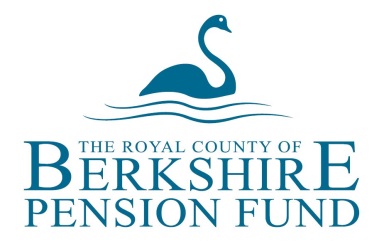 FROM NAMETRUST OR EMPLOYER NAME*SCHOOL OR ACADEMYTELEPHONE NUMBERE-MAILThis form must be used when requesting an estimate of pension benefits for a former scheme member.Requests received by the Pension Team using any other method will be returned. Estimates will becalculated within 5 working days.This form must be used when requesting an estimate of pension benefits for a former scheme member.Requests received by the Pension Team using any other method will be returned. Estimates will becalculated within 5 working days.This form must be used when requesting an estimate of pension benefits for a former scheme member.Requests received by the Pension Team using any other method will be returned. Estimates will becalculated within 5 working days.This form must be used when requesting an estimate of pension benefits for a former scheme member.Requests received by the Pension Team using any other method will be returned. Estimates will becalculated within 5 working days.This form must be used when requesting an estimate of pension benefits for a former scheme member.Requests received by the Pension Team using any other method will be returned. Estimates will becalculated within 5 working days.This form must be used when requesting an estimate of pension benefits for a former scheme member.Requests received by the Pension Team using any other method will be returned. Estimates will becalculated within 5 working days.This form must be used when requesting an estimate of pension benefits for a former scheme member.Requests received by the Pension Team using any other method will be returned. Estimates will becalculated within 5 working days.This form must be used when requesting an estimate of pension benefits for a former scheme member.Requests received by the Pension Team using any other method will be returned. Estimates will becalculated within 5 working days.This form must be used when requesting an estimate of pension benefits for a former scheme member.Requests received by the Pension Team using any other method will be returned. Estimates will becalculated within 5 working days.This form must be used when requesting an estimate of pension benefits for a former scheme member.Requests received by the Pension Team using any other method will be returned. Estimates will becalculated within 5 working days.This form must be used when requesting an estimate of pension benefits for a former scheme member.Requests received by the Pension Team using any other method will be returned. Estimates will becalculated within 5 working days.MEMBER DETAILSMEMBER DETAILSMEMBER DETAILSMEMBER DETAILSMEMBER DETAILSMEMBER DETAILSMEMBER DETAILSMEMBER DETAILSMEMBER DETAILSMEMBER DETAILSMEMBER DETAILSSURNAMEFORENAMESFORENAMESFORENAMESDATE OF BIRTHNI NONI NONI NONI NONI NONI NOJOB TITLE DATE LEFT EMPLOYMENT DATE LEFT EMPLOYMENT DATE LEFT EMPLOYMENT DATE LEFT EMPLOYMENT REASON FOR REQUESTREASON FOR REQUESTREASON FOR REQUESTREASON FOR REQUESTREASON FOR REQUESTREASON FOR REQUESTREASON FOR REQUESTREASON FOR REQUESTREASON FOR REQUESTREASON FOR REQUESTREASON FOR REQUEST*Early Retirement     (with Employer’s     Consent)*Early Retirement     (with Employer’s     Consent)*Early Retirement     (with Employer’s     Consent)Ill-Heath Ill-Heath Ill-Heath OTHEROTHEROTHERESTIMATED DATE PAYMENT OF PENSION TO COMMENCE ESTIMATED DATE PAYMENT OF PENSION TO COMMENCE ESTIMATED DATE PAYMENT OF PENSION TO COMMENCE *IF EARLY RETIREMENT ARE BENEFITS TO BE PAID   
  WITH OR WITHOUT AN ACTUARIAL REDUCTION?  (Please consult your policy statement regarding this discretion)*IF EARLY RETIREMENT ARE BENEFITS TO BE PAID   
  WITH OR WITHOUT AN ACTUARIAL REDUCTION?  (Please consult your policy statement regarding this discretion)*IF EARLY RETIREMENT ARE BENEFITS TO BE PAID   
  WITH OR WITHOUT AN ACTUARIAL REDUCTION?  (Please consult your policy statement regarding this discretion)*IF EARLY RETIREMENT ARE BENEFITS TO BE PAID   
  WITH OR WITHOUT AN ACTUARIAL REDUCTION?  (Please consult your policy statement regarding this discretion)*IF EARLY RETIREMENT ARE BENEFITS TO BE PAID   
  WITH OR WITHOUT AN ACTUARIAL REDUCTION?  (Please consult your policy statement regarding this discretion)*IF EARLY RETIREMENT ARE BENEFITS TO BE PAID   
  WITH OR WITHOUT AN ACTUARIAL REDUCTION?  (Please consult your policy statement regarding this discretion)WITH / WITHOUT(Capital Costs will be provided in all appropriate cases)WITH / WITHOUT(Capital Costs will be provided in all appropriate cases)WITH / WITHOUT(Capital Costs will be provided in all appropriate cases)WITH / WITHOUT(Capital Costs will be provided in all appropriate cases)WITH / WITHOUT(Capital Costs will be provided in all appropriate cases)* NAME OF SCHOOL OR ACADEMY: If you are a trust providing a service on behalf of a school or 
   academy please provide the name of the school or academy in this box.* NAME OF SCHOOL OR ACADEMY: If you are a trust providing a service on behalf of a school or 
   academy please provide the name of the school or academy in this box.* NAME OF SCHOOL OR ACADEMY: If you are a trust providing a service on behalf of a school or 
   academy please provide the name of the school or academy in this box.* NAME OF SCHOOL OR ACADEMY: If you are a trust providing a service on behalf of a school or 
   academy please provide the name of the school or academy in this box.* NAME OF SCHOOL OR ACADEMY: If you are a trust providing a service on behalf of a school or 
   academy please provide the name of the school or academy in this box.* NAME OF SCHOOL OR ACADEMY: If you are a trust providing a service on behalf of a school or 
   academy please provide the name of the school or academy in this box.* NAME OF SCHOOL OR ACADEMY: If you are a trust providing a service on behalf of a school or 
   academy please provide the name of the school or academy in this box.* NAME OF SCHOOL OR ACADEMY: If you are a trust providing a service on behalf of a school or 
   academy please provide the name of the school or academy in this box.* NAME OF SCHOOL OR ACADEMY: If you are a trust providing a service on behalf of a school or 
   academy please provide the name of the school or academy in this box.* NAME OF SCHOOL OR ACADEMY: If you are a trust providing a service on behalf of a school or 
   academy please provide the name of the school or academy in this box.* NAME OF SCHOOL OR ACADEMY: If you are a trust providing a service on behalf of a school or 
   academy please provide the name of the school or academy in this box. Please add any additional comments here: Please return this form to: info@berkshirepensions.org.uk  Please add any additional comments here: Please return this form to: info@berkshirepensions.org.uk  Please add any additional comments here: Please return this form to: info@berkshirepensions.org.uk  Please add any additional comments here: Please return this form to: info@berkshirepensions.org.uk  Please add any additional comments here: Please return this form to: info@berkshirepensions.org.uk  Please add any additional comments here: Please return this form to: info@berkshirepensions.org.uk  Please add any additional comments here: Please return this form to: info@berkshirepensions.org.uk  Please add any additional comments here: Please return this form to: info@berkshirepensions.org.uk  Please add any additional comments here: Please return this form to: info@berkshirepensions.org.uk  Please add any additional comments here: Please return this form to: info@berkshirepensions.org.uk  Please add any additional comments here: Please return this form to: info@berkshirepensions.org.uk SIGNEDSIGNEDDATENAME OF AUTHORISED SIGNATORYNAME OF AUTHORISED SIGNATORYNAME OF AUTHORISED SIGNATORYNAME OF AUTHORISED SIGNATORYPOSITIONPOSITION